Dohoda o bezhotovostní úhradě cen poštovních služebČíslo 2019 / 00385adále jednotlivě jako „Strana Dohody“, nebo společně jako „Strany Dohody“ uzavírají v souladu s ustanovením § 1746 odst. 2 zákona č. 89/2012 Sb., občanského zákoníku, ve znění pozdějších předpisů (dále jen „Občanský zákoník“), tuto Dohodu o bezhotovostní úhradě cen poštovních služeb (dále jen „Dohoda“). Účel a předmět Dohody Předmětem této Dohody je stanovení podmínek pro bezhotovostní úhradu cen poštovních služeb z účtu Uživatele (dále jen „úhrada z účtu“) a úprava vzájemných práv a povinností obou stran Dohody.Na základě této Dohody mohou být hrazeny vnitrostátní a mezinárodní základní i ostatní služby včetně doplňkových služeb.Základní ujednáníPro účely této Dohody se rozumí:Uživatelem subjekt, který má s ČP uzavřenu tuto Dohodu a podává zásilky, jichž je odesílatelem on sám, případně třetí osoba (odesílatel), Odesílatelem osoba, která je v podací stvrzence a na zásilce jako odesílatel uvedena,Objednatelem osoba, která s ČP uzavřela Smlouvu nebo Objednávku na službu RIPM, Cílený leták nebo Tisková zásilka,Podavatelem osoba, která ČP zásilky předává,označením „obyčejné zásilky“ zásilky a služby, jejichž podání a dodání ČP nestvrzuje - obyčejné psaní, obyčejný balík, obyčejná slepecká zásilka vnitrostátní i do zahraničí, obyčejná zásilka do zahraničí, obyčejný tiskovinový pytel, Obchodní psaní vnitrostátní i do zahraničí, Firemní psaní, Tisková zásilka, RIPM, Cílený leták,označením „zapsané zásilky“ zásilky, jejichž podání ČP stvrzuje a příjemce potvrdí jejich převzetí – doporučené psaní, doporučený balíček, doporučená slepecká zásilka vnitrostátní i do zahraničí, doporučená zásilka, doporučený tiskovinový pytel, cenné psaní vnitrostátní i do zahraničí, standardní balík, cenný balík vnitrostátní i do zahraničí, Balík Do ruky, Balík Na poštu, Balík Expres, Balík Nadrozměr, Obchodní balík do zahraničí, EMS vnitrostátní i do zahraničí, Firemní psaní – doporučeně, podacím archem Poštovní podací arch v listinné podobě. Podací archy jsou k dispozici na webových stránkách ČP www.ceskaposta.cz, v sekci Dokumenty ke stažení,elektronickým podacím archem Elektronický podací arch, který podavatel předává na datovém médiu. Elektronický podací arch je k dispozici na webových stránkách ČP www.ceskaposta.cz, v sekci Dokumenty ke stažení,datovým podáním předání dat o podávaných zásilkách prostřednictvím datového souboru, podací stvrzenkou v případě datového podání je Soupis podaných zásilek, který vyhotovuje ČP,podací stvrzenkou Poštovní podací arch, Elektronický podací arch nebo Soupis podaných zásilek, na nichž je stvrzeno podání zásilek odesílatelem. Uživatel/Objednatel bude podávat zásilky/zakázky: výhradně u přepážky pošty: dle Přílohy č. 2v době od: XXX		do: XXXPokud je kromě této Dohody uzavřena také samostatná dohoda na podávání určitého druhu zásilek, musí být zásilky označeny způsobem uvedeným v příslušné dohodě. Nejedná-li se o zásilky podle bodu 2.3, musí být zásilky označeny podle přílohy č. 1 této Dohody.Obyčejné zásilky podává Uživatel/Objednatel podle bodu 2.8. Z obyčejných zásilek, u kterých je to vzhledem k jejich velikosti a hmotnosti účelné, vytvoří Uživatel/Objednatel svazky:dle cen (po deseti až padesáti kusech) s vyznačením počtu zásilek ve svazku,pokud je podle podmínek některé služby stanoven jiný způsob svazkování nebo je jiný způsob svazkování sjednán smluvně, vytvoří Uživatel/Objednatel svazky dle podmínek služby nebo dohody. Společně s podávanými zapsanými zásilkami předá podavatel ČP vyplněný podací arch ve dvojím vyhotovení, nebo elektronický podací arch na datovém médiu (podací stvrzenku vyhotoví ČP na základě dat předaných podavatelem).V případě datového podání předává údaje o zásilkách v datové podobě (strukturu a formát datové věty dodá CP na požádání), podací stvrzenku vyhotoví ČP na základě dat předaných podavatelem.V záhlaví podací stvrzenky musí být uvedena adresa Uživatele a adresa odesílatele shodná s adresou odesílatele uvedenou na zásilkách. Řazení zásilek je totožné se zápisy v podací stvrzence. Je-li Uživatel/Objednatel držitelem Zákaznické karty České pošty a chce při podání zásilek čerpat některé její výhody, je povinen na podací stvrzence nebo v datovém souboru uvést číslo Zákaznické karty.Zásilky Uživatel/Objednatel předává s dále uvedenými výjimkami s vyhotovenými evidenčními lístky poštovného (dále jen „evidenční lístek“).Vzor evidenčního lístku je umístěn volně ke stažení na webových stránkách ČP (www.ceskaposta.cz, v sekci Dokumenty ke stažení). Evidenční lístky se vyhotovují dvojmo, číslují se pořadově v číselných řadách předepsaných ČP a označují se přesnou adresou Uživatele/Objednatele, číslem této Dohody a datem podání.Obyčejná psaní a obyčejné balíky se zapisují do evidenčních lístků (datových souborů) podle hmotnostních kategorií, které jsou doplněny počtem zásilek v jednotlivých kategoriích a úhrnem jednotlivých cen za službu. Obyčejné zásilky do zahraničí se evidují obdobně jako obyčejná psaní s poznámkou „Do zahraničí“. Ostatní obyčejné zásilky se do evidenčních lístků zapisují podle dokladů předávaných při podání.Zapsané zásilky se zapisují do evidenčního lístku úhrnem z podacích stvrzenek (datových souborů) jednotlivých druhů zásilek.Zásilky se podávají v takovém pořadí, v jakém jsou zapsány v evidenčním lístku. U pošt, kde se jednotlivé druhy zásilek podávají u různých přepážek, se vyhotovují samostatné evidenční lístky pro každou přepážku. Potvrzený evidenční lístek a originál podací stvrzenky ČP předá Uživateli.Evidenční lístky Uživatel ČP nepředává, podává-li zásilky prostřednictvím online aplikace ČP „PodáníOnline“.Uživatel, který je držitelem Zákaznické karty, není povinen při podání se Zákaznickou kartou předkládat evidenční lístky a dekádní výkazy. Podavatel odsouhlasí údaje uvedené v „Soupisu podaných zásilek k fakturaci“ předložením Zákaznické karty.Je-li realizováno podání zásilek prostřednictvím svozných jízd ČP, zástupce Uživatele, který je držitelem Zákaznické karty, potvrdí svým podpisem číslo Zákaznické karty a počty kusů předaných zásilek na vyhotoveném Soupisu zásilek.V případech, kdy dochází k předávání zásilek s vyhotovenými evidenčními lístky, Uživatel podle průpisů evidenčních lístků sestaví k poslednímu dni každé dekády, tj. k desátému, dvacátému a poslednímu dni v měsíci dvojmo dekádní výkaz poštovného (dále jen „dekádní výkaz“) a předá jej poště (vyjma jednání s Uživatelem podle bodu 2.13 tohoto článku). Dekádní výkaz označí přesnou adresou Uživatele, číslem Dohody a datem vyhotovení.Vzor dekádního výkazu je umístěn volně ke stažení na webových stránkách ČP (www.ceskaposta.cz, v sekci Dokumenty ke stažení).Zjistí-li ČP při podávání zásilek, při přezkušování evidenčních lístků, dekádních výkazů nebo při porovnávání zásilek se zápisy v evidenčním lístku, že počet zásilek nebo částky cen poštovních služeb jsou nesprávně uvedeny, rozdíly odstraní a projedná je s Uživatelem.Uživatel může s podací poštou sjednat, aby pošta za Uživatele prováděla výpočet cen a jejich zapisování do evidenčních lístků, včetně vyhotovení dekádního výkazu, za cenu podle Poštovních podmínek České pošty, s.p. – Ceník základních poštovních služeb a ostatních služeb (dále jen „Ceník“), platných v den podání. Tuto cenu uvede přijímající pracovník pošty do evidenčního lístku jako poslední položku. V případě úhrady obyčejných „odpovědních zásilek“ na základě této Dohody se na Uživatele nevztahují ustanovení Čl. 2, body 2.1 až 2.7. Pošta zapíše cenu služby „odpovědní zásilky“ do evidenčního lístku.Česká pošta, s.p., není povinna uzavřít poštovní smlouvu v případě, že předmětem této smlouvy je dodání Zásilek, které byly podány u jiného provozovatele poštovních služeb. Uživatel, který u České pošty, s.p., podává Zásilky, bere na vědomí, že pokud zaviněně zamlčí České poště, s.p., skutečnost, že podávaná Zásilka pochází od jiného provozovatele poštovních služeb, může tím České poště, s.p., způsobit škodu a dopustit se trestného činu nebo přestupku podvodu.Uživatel je povinen České poště, s.p., sdělit, které z jím podaných Zásilek byly převzaty, resp. pocházejí od jiného provozovatele poštovních služeb, než je Česká pošta, s.p., a sdělit jeho totožnost. Uživatel se zprostí informační povinnosti vůči České poště, s.p., dle předchozí věty ve vztahu k Zásilkám pocházejícím od jiného provozovatele poštovních služeb, než je Česká pošta, s.p., pokud na žádost České pošty, s.p., prokáže, že je převzal od třetí osoby, která není provozovatelem poštovních služeb, že tuto osobu informoval o své povinnosti podle věty první tohoto odstavce, a pro případ, že zásilky byly převzaty, resp. pocházejí od jiného provozovatele poštovních služeb, byla třetí osobě uložena povinnost tuto informaci Uživateli sdělit. V případě, že si bude Uživatel vědom nepravdivosti informací od třetí osoby, která není provozovatelem poštovních služeb, ohledně původu zásilek, je povinen Českou poštu, s.p., informovat způsobem dle první věty tohoto odstavce.V případě vědomého porušení povinnosti sdělit České poště, s.p., které z podaných Zásilek byly převzaty, resp. pocházejí od jiného provozovatele poštovních služeb, než je Česká pošta, s.p., spolu s uvedením jeho totožnosti, je Uživatel povinen uhradit České poště, s.p., smluvní pokutu ve výši 100,- Kč za každou Zásilku, u níž nebyla tato povinnost splněna.Cena a způsob úhradyPokud není stanovena jinou dohodou, je cena za zvolenou poštovní službu účtována dle Ceníku platného v den podání. Uživatel je povinen uhradit cenu s připočítanou DPH v zákonné výši. Ceník je dostupný na všech poštách v ČR a na Internetové adrese http://www.ceskaposta.cz/. ČP si vyhrazuje právo Ceník jednostranně změnit.Uživatel potvrzuje, že se seznámil s obsahem a významem Ceníku, že mu byl text tohoto dokumentu dostatečně vysvětlen a že výslovně s jeho zněním souhlasí. ČP Uživateli poskytne informace o změně Ceníku, v souladu se  zákonem č. 29/2000 Sb., o poštovních službách a o změně některých zákonů, ve znění pozdějších předpisů (dále jen „Zákon o poštovních službách“), včetně informace o dni účinnosti změn, nejméně 30 dní před dnem účinnosti změn, a to zpřístupněním této informace na všech poštách v ČR a na výše uvedené internetové adrese. Uživatel je povinen se s novým zněním Ceníku seznámit.Podkladem pro vyúčtování je s výjimkou níže uvedených případů dekádní výkaz poštovného. Případné zjištěné rozdíly se zúčtují podle platných ustanovení Zákona o DPH formou opravných daňových dokladů. Podkladem pro vyúčtování zásilek v případě datového podání, podání prostřednictvím aplikace Podání Online, při podání zásilek se Zákaznickou kartou a při podání prostřednictvím svozných jízd je Soupis podaných zásilek. Uživatel v těchto případech dekádní výkaz poštovného nepředkládá.Podkladem pro vyúčtování u služby Firemní psaní je „Soupis zásilek Firemní psaní“.Podkladem pro vyúčtování u služby Tisková zásilka je "Seznam svazků Tiskových zásilek podaných dne....".Podkladem pro vyúčtování u služby Obchodní psaní je "Soupis Obchodních psaní podaných dne....".Podkladem pro vyúčtování u služby Roznáška informačních/propagačních materiálů je Objednatelem odevzdaný Zakázkový list podaných informačních/propagačních materiálů nebo Objednávka RIPM nebo služby Cílený leták.Způsob úhrady na základě daňového dokladu vyhotoveného ČP je sjednán: XXX ČP vystaví pro všechny provozovny objednatele, uvedené v Příloze č. 2 této Dohody, za poskytnuté služby dle této Dohody jedinou centrální fakturu – daňový doklad. Fakturu - daňový doklad bude ČP vystavovat měsíčně s lhůtou splatnosti XXX  dní ode dne jejího vystavení.Faktury – daňové doklady budou zasílány na adresu:            XXX ID CČK složky: XXX Je-li Uživatel v prodlení s placením ceny, je povinen uhradit úroky z prodlení ve výši stanovené podle nařízení vlády č. 351/2013 Sb., kterým se určuje výše úroků z prodlení a nákladů spojených s uplatněním pohledávky, určuje odměna likvidátora, likvidačního správce a člena orgánu právnické osoby jmenovaného soudem a upravují některé otázky Obchodního věstníku a veřejných rejstříků právnických a fyzických osob, věstníku a veřejných rejstříků právnických a fyzických osob, ve znění pozdějších předpisů.Pokud Uživatel nevyrovná své dluhy vůči ČP ve lhůtě splatnosti stanovené v čl. 3, bodu 3.4 této Dohody, vyhrazuje si ČP právo po dobu prodlení Uživatele s úhradou jeho dluhů nepřevzít zásilky dle podmínek této Dohody, případně podmínit převzetí zásilek dle podmínek této Dohody podáním zásilek na ČP stanovené poště a platbou v hotovosti předem.Uživatel je povinen v předstihu informovat prokazatelným způsobem ČP o jakékoli změně okolností nezbytných pro určení daňového režimu, především určení místa plnění. V případě nesplnění této povinnosti nese Uživatel v plném rozsahu odpovědnost za škody, které v důsledku takového opomenutí mohou vzniknout, a zavazuje se je uhradit.Ostatní ujednáníUživatel i ČP jsou povinni včas písemně oznámit druhé Straně Dohody veškeré změny týkající se účtu u peněžního ústavu, názvu, označení, sídla nebo organizačních změn, které mají vztah k úhradě z účtu, jakož i další okolnosti, které mohou mít vliv na plnění této Dohody.Kontaktními osobami za Uživatele jsou (jméno, pozice, tel., e-mail, popř. fax):XXX Kontaktními osobami za ČP jsou (jméno, pozice, tel., e-mail, popř. fax):XXX O všech změnách kontaktních osob a spojení, které jsou uvedeny v Čl. 3, bod 3.4 a v bodu 4.2 tohoto článku, se budou strany Dohody neprodleně písemně informovat. Tyto změny nejsou důvodem k sepsání Dodatku.Ochrana osobních údajůČP jako správce zpracovává osobní údaje Uživatele, je-li Uživatelem fyzická osoba, a osobní údaje jeho kontaktních osob poskytnuté v této Dohodě, popřípadě osobní údaje dalších osob poskytnuté v rámci Dohody (dále jen „subjekty údajů“ a „osobní údaje“), výhradně pro účely související s plněním této Dohody, a to po dobu trvání Dohody, resp. pro účely vyplývající z právních předpisů, a to po dobu delší, je-li odůvodněna dle platných právních předpisů. Uživatel je povinen informovat obdobně fyzické osoby, jejichž osobní údaje pro účely související s plněním této Dohody ČP předává. Další informace související se zpracováním osobních údajů včetně práv subjektů s tímto zpracováním souvisejících jsou k dispozici v aktuální verzi dokumentu „Informace o zpracování osobních údajů“ na webových stránkách ČP na adrese www.ceskaposta.cz.Závěrečná ustanoveníTato Dohoda se uzavírá na dobu neurčitou. Každá ze Stran Dohody může Dohodu vypovědět i bez udání důvodů s tím, že výpovědní doba 1 měsíc začne běžet dnem následujícím po doručení výpovědi druhé Straně Dohody. Výpověď musí být učiněna písemně. Pokud Uživatel písemně odmítne změnu Ceníku, současně s tímto oznámením o odmítnutí navrhovaných změn vypovídá tuto Dohodu. Výpovědní doba počíná běžet dnem doručení výpovědi ČP, přičemž skončí ke dni účinnosti změny Ceníku. Výpověď musí být doručena ČP přede dnem, kdy má změna nabýt účinnosti. Výpověď a oznámení o odmítnutí změn Ceníku učiněné Uživatelem musí mít písemnou formu.ČP si vyhrazuje právo odstoupit od této Dohody, jestliže Uživatel přes upozornění nedodržuje sjednané podmínky. Toto upozornění ČP písemně oznámí Uživateli na jeho poslední známou adresu s tím, že je Uživatel povinen ve lhůtě 15 dnů napravit zjištěné nedostatky. V případě marného uplynutí této lhůty má ČP právo od této Dohody odstoupit. Od této Dohody je možné odstoupit také v případě zahájení insolvenčního řízení na Uživatele nebo kdykoliv v jeho průběhu. V takovémto případě není Uživateli poskytnuta dodatečná lhůta 15 dnů a ČP je oprávněna odstoupit od této Dohody bez předchozího upozornění.Odstoupení od této Dohody je vždy účinné a Dohoda se ruší ke dni doručení písemného oznámení o odstoupení druhé Straně Dohody. Vzájemná plnění poskytnutá Stranami Dohody do odstoupení se nevrací a Uživatel je povinen uhradit cenu služeb, poskytnutých ČP do odstoupení.Není-li stanoveno jinak, může být tato Dohoda měněna pouze vzestupně očíslovanými písemnými dodatky k Dohodě podepsanými oběma Stranami Dohody.Strany Dohody se zavazují zachovat mlčenlivost o obchodním tajemství druhé strany Dohody a dále o skutečnostech a informacích, které písemně označí jako důvěrné. Za obchodní tajemství jsou stranami Dohody považovány veškeré konkurenčně významné, určitelné, ocenitelné a v příslušných obchodních kruzích běžně nedostupné skutečnosti související se stranami Dohody, jejichž vlastník zajišťuje ve svém zájmu odpovídajícím způsobem jejich utajení. Pro účely této Dohody jsou obchodním tajemstvím zejména informace o smluvních vztazích existujících mezi stranami Dohody, platební podmínky, informace o způsobu zajištění pohledávek, údaje o rozsahu a objemu poskytovaných služeb a podrobnosti vymezující poskytované plnění nad rámec veřejně přístupných informací. Povinnost mlčenlivosti trvá až do doby, kdy se informace výše uvedené povahy stanou obecně známými za předpokladu, že se tak nestane porušením povinnosti mlčenlivosti. Na povinnost mlčenlivosti nemá vliv forma sdělení informací (písemně nebo ústně) a jejich podoba (materializované nebo dematerializované).Strany Dohody se zavazují, že informace výše uvedené povahy zachovají v tajnosti, nesdělí je ani nezpřístupní jiným subjektům, a že učiní potřebná opatření pro jejich ochranu a zamezení úniku včetně zajištění jejich použití pouze pro činnosti související s přípravou a plněním této Dohody v souladu s účelem stanoveným touto Dohodou. Porušením povinnosti mlčenlivosti není poskytnutí výše uvedených informací soudu, státnímu zastupitelství, příslušnému správnímu orgánu či jinému orgánu veřejné moci na základě a v souladu se zákonem; jejich zveřejnění na základě povinnosti stanovené zákonem nebo jejich poskytnutí zakladateli ČP. Porušením povinnosti mlčenlivosti není ani sdělení uvedených informací zástupci strany Dohody. Povinnost mlčenlivosti trvá bez ohledu na ukončení smluvního vztahu založeného touto Dohodou.Tato Dohoda bude uveřejněna v registru smluv dle zákona č. 340/2015 Sb., o zvláštních podmínkách účinnosti některých smluv, uveřejňování těchto smluv a o registru smluv (zákon o registru smluv). Dle dohody Stran Dohody zajistí odeslání této Dohody správci registru smluv ČP. ČP je oprávněna před odesláním Dohody správci registru smluv v Dohodě znečitelnit informace, na něž se nevztahuje uveřejňovací povinnost podle zákona o registru smluv.Pokud by bylo kterékoli ustanovení této Dohody zcela nebo zčásti neplatné nebo jestliže některá otázka není touto Dohodou upravována, zbývající ustanovení Dohody nejsou tímto dotčena.Tato Dohoda je vyhotovena ve 2 (slovy: dvou) stejnopisech s platností originálu, z nichž každá strana Dohody obdrží po jednom.Uživatel bude pro označování zásilek dle Přílohy č. 1 této Dohody používat číslo Dohody o bezhotovostní úhradě cen poštovních služeb č. 982307-1111/2014.Práva a povinnosti plynoucí z této Dohody pro každou ze stran přecházejí na jejich právní nástupce.Vztahy neupravené touto Dohodou se řídí platným právním řádem ČR.Dohoda je uzavřena dnem podpisu oběma Stranami Dohody. Strany Dohody prohlašují, že tato Dohoda vyjadřuje jejich úplné a výlučné vzájemné ujednání týkající se daného předmětu této Dohody. Strany Dohody po přečtení této Dohody prohlašují, že byla uzavřena po vzájemném projednání, určitě a srozumitelně, na základě jejich pravé, vážně míněné a svobodné vůle. Na důkaz uvedených skutečností připojují podpisy svých oprávněných osob či zástupců.Příloha:Příloha č. 1 	- Vzory adresních stran zásilekPříloha č. 2 	- Seznam provozovenPříloha č. 1 – Vzory adresních stran zásilekvnitrostátní nezapsané zásilkyVarianta A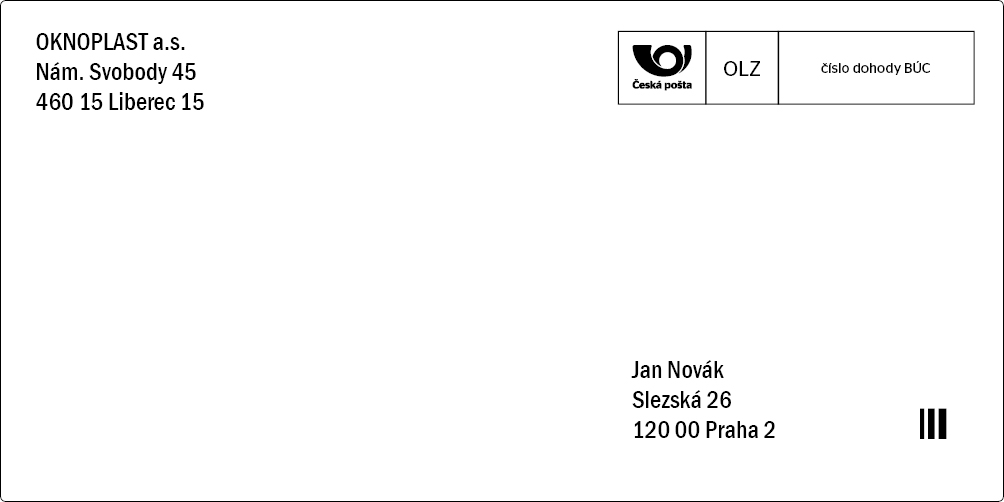 Varianta B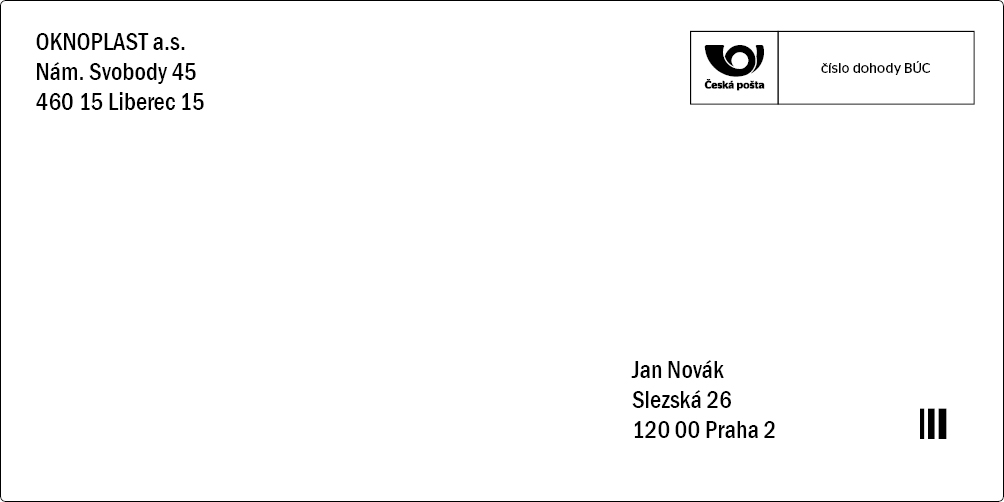 vnitrostátní zapsané zásilkyVarianta A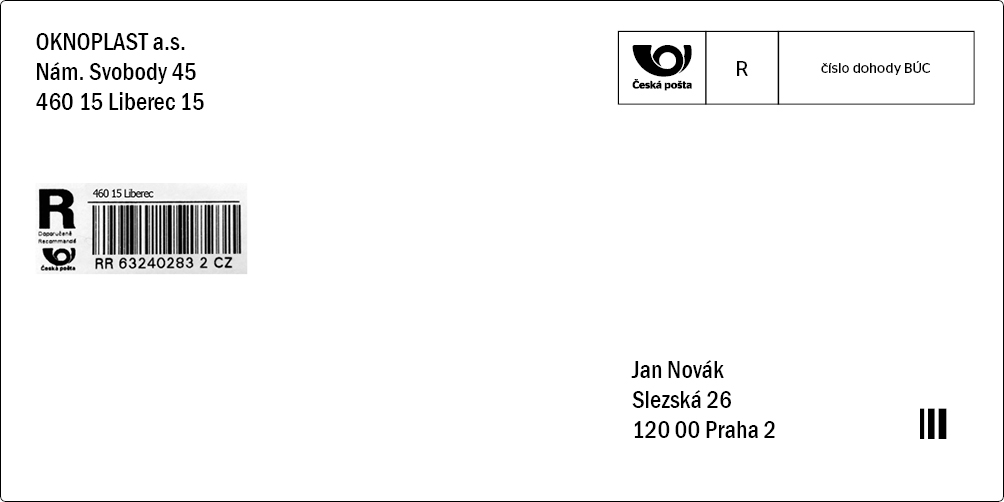 Varianta B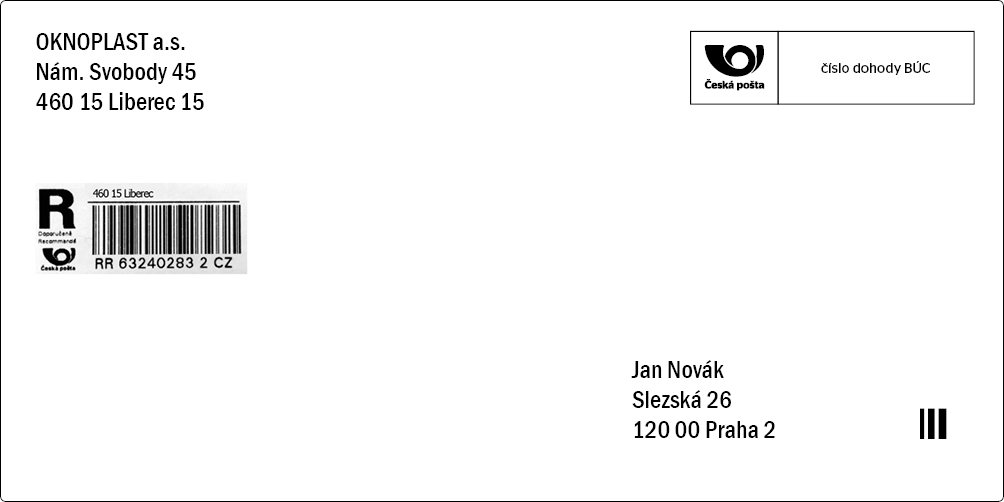 nezapsané zásilky do zahraničíVarianta A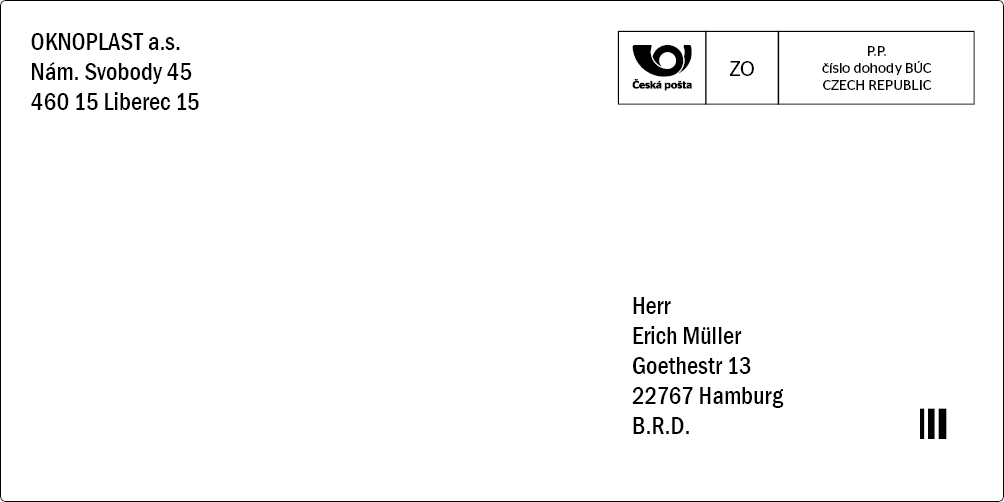 Varianta B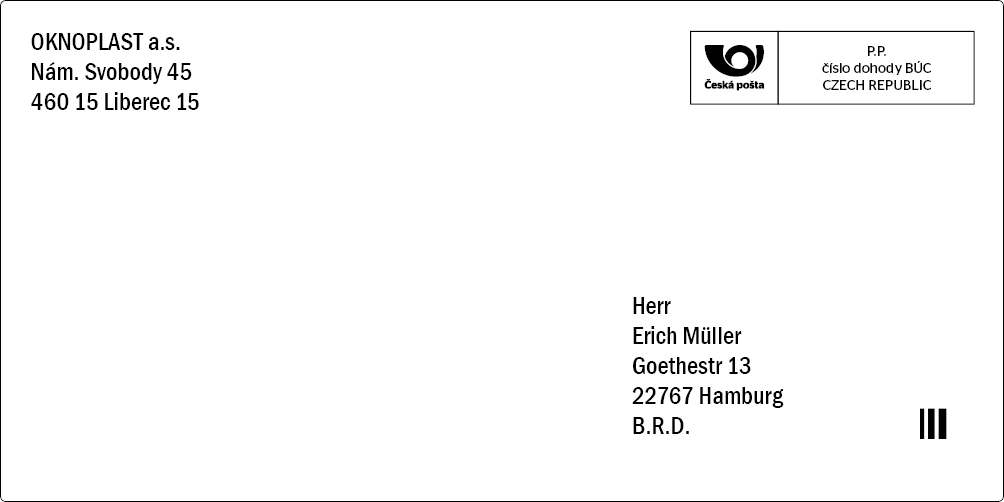 zapsané zásilky do zahraničíVarianta A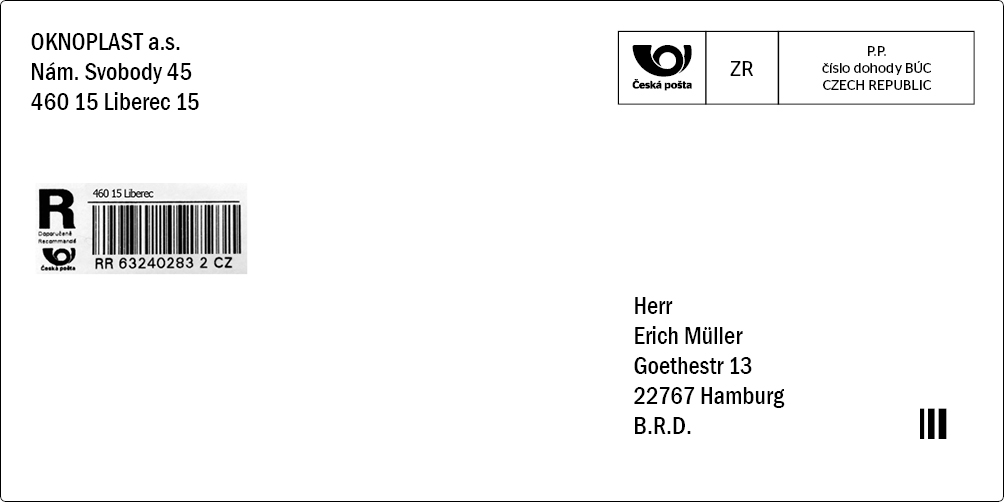 Varianta B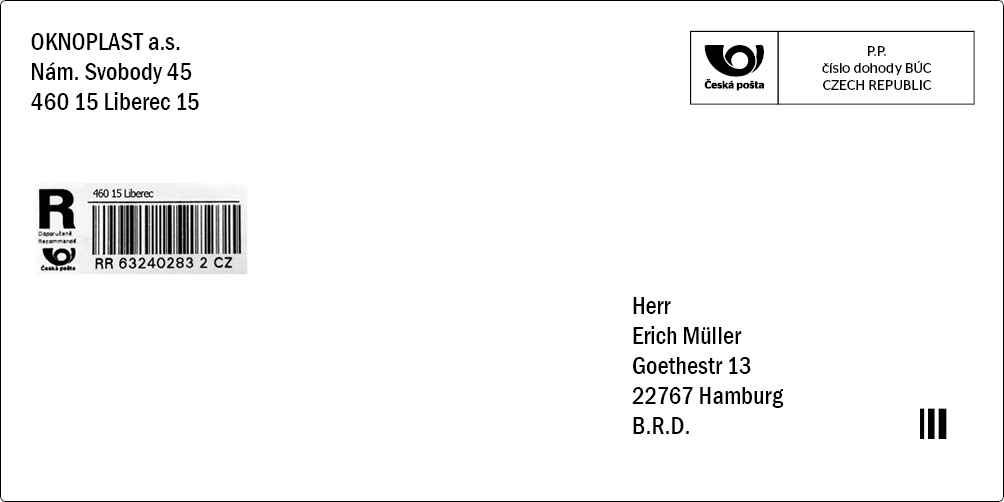 Tabulka 1: zkratky produktů a možné varianty označení pro jednotlivé zásilky.Česká pošta, s.p.se sídlem:Politických vězňů 909/4, 225 99 Praha 1IČO:47114983DIČ:CZ47114983zastoupen:Jan Szlifka, Key Account Manager zapsán v obchodním rejstříkuMěstského soudu v Praze, oddíl A, vložka 7565bankovní spojení:Československá obchodní banka, a.s.číslo účtu:133406370/0300korespondenční adresa:Česká pošta, s.p., VIP odbor, Poštovní přihrádka 99,225 99 Praha 025dále jen „ČP“Česká republika - Krajské ředitelství policie Plzeňského krajeČeská republika - Krajské ředitelství policie Plzeňského krajese sídlem:Nádražní 2437/2, 301 00 PlzeňIČO:75151529DIČ:CZ75151529zastoupen:plk. Mgr. Pavel Krákora, ředitelzapsán/a v obchodním rejstříkuregistru ekonomických subjektůbankovní spojení:Česká národní bankačíslo účtu:82468881/0710korespondenční adresa:Krajské ředitelství policie Plzeňského kraje, Nádražní 2437/2, 306 28 Plzeňpřidělené ID CČK složky:176104001dále jen „Uživatel“V       dne      V       dne      za ČP:za Uživatele:Jan SzlifkaKey Account Managerplk. Mgr. Pavel KrákoraředitelSlužbaOznačeníVarianta AVarianta BObyčejné psaníOLZAnoAnoDoporučené psaníRAnoAnoObyčejná slepecká zásilkaOSZAnoDoporučená slepecká zásilkaRSAnoAnoCenné psaníCPAnoAnoFiremní psaníFPAnoFiremní psaní - doporučeněFRAnoObchodní psaní OPAnoTisková zásilkaTZAnoObyčejná zásilka do zahraničíZOAnoAnoDoporučená zásilka do zahraničíZRAnoAnoObyčejná slepecká zásilka do zahraničíZOSAnoDoporučená slepecká zásilka do zahraničíZRSAnoAno Cenné psaní do zahraničíZCPAnoAnoObchodní psaní do zahraničíZOPAnoMezinárodní tiskovinový pytel obyčejnýZTOAnoMezinárodní tiskovinový pytel doporučenýZTRAnoObyčejný balíkOAnoAnoDoporučený balíčekDBAnoAno